Rahat azim shaun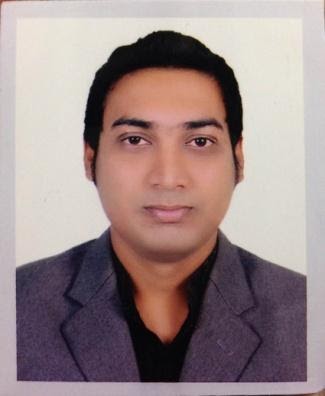 Prospekt Oktyabrya, House 57, Flat 60Ufa 450058, Bashkortostan, russiaMobile: +79373337317 • Email: rahat.azim.shaun@mail.ruI hereby declare that all the information stated above is true and correct. ---------------------------------Rahat Azim Shaun.Personal ProfileFather’s Name   : Saiful AzimMother’s Name : Shaheda AkhterDate of Birth       : 30th December 1985Religion                : IslamSex                        : MaleBlood group         : O+ veCareer ObjectiveTo contribute to an organization where I can integrate my knowledge and skills to add value to the organization and explore my potentials.Experience01st October 2018 English TeacherStudio Slova, UfaWorking as English teacher for the kids, teenage and adult group.Grammar practiceSpeaking practiceWriting practice   01st March 2017 to april 2018English TeacherEnglish Boom, UfaWorking as English teacher for the child, teenage and adult group.Grammar practiceSpeaking practiceWriting practice   01st September 2017 to FebruaryRohingya Translator & Fixer (English)Human Rights watch, Amnesty International, Channel 4 UK & Aljazeera EnglishWorked as Rohingya to English translator in the recent Myanmar Rohingya Crisis. Made a report and translated video and audio to English.  27th July 2016 to 27th July 2017 Front office Supervisor       Royal Tulip Sea Pearl Beach Resort, Cox’s Bazar        Working as Front Office Supervisor.Handling guest complaints and supervising the front office.Organizing programs and events. 1st December 2014 to 25th July 2016 Reservation & Event Coordinator       Sayeman Beach Resort, Cox’s Bazar        Working as a reservation & Event Coordinator.Handling corporate deals and making contracts.Manage OTA reservation control panelOrganizing programs and events.Synchronizing corporate wants and demands with Sayeman property.1st September 2011 to 30th September 2014 Event Coordinator        Jatrik Travels & Events       My duties were to arrange corporate events at Radisson Blu and British Council Bangladesh.Conduct corporate groups and manage and organize room division and corporate programs.Organized many seminars and conferences.Coordinate Life Unending Program at Radisson on 100 Years Birth Anniversary of Rabindra Nath Tagore.  Coordinator of Hay Festival Dhaka (British Council Bangladesh) 2012.Coordinate Tiger Run Marathon at Sundarban Powered By Bangladesh Forest Ministry and United Nation.1st January 2010 to 30th August 2011 Program Coordinator       SAFE (Safety Assistance For Emergencies)        Organized safety training at school/college/university.Conduct First Aid training to the volunteers of SAFE, safety community volunteers and MSF Holland nurses.Organized many seminars on Safety and disaster.Worked as team leader at SIDR emergency medical team at Barguna, patharghata, Barishal.  Worked as a Business Development Officer at a Workplace improvement project of Better Business & SAFE.1st April 2008 to 30th August 2010     Interpreter & Consultant        International Organization for Migration (IOM)Interpret Culture Orientation training for the Myanmar refugees of IOM Third country resettle program (CANADA, New Zealand, Australia and USA)Worked at Zia International Airport on Libya Crisis.1st June 2005 to 30th March 2008     Program Officer SAFE (Safety Assistance for Emergencies)Organized safety trainings at school/college/university.Conduct First Aid trainings to the volunteers of SAFE, safety community volunteers and MSF Holland nurses.Organized many seminars on Safety and disaster.Worked as team leader at SIDR emergency medical team at Barguna, patharghata, Barishal.  Worked as a Business Development Officer at a Workplace improvement project of Better Business & SAFE.Bangladesh Red Crescent SocietyWorked as a training chief at Red Crescent Society Cox’s Bazar unit from 2001 to 2005. Worked as a First Aid trainer with Red Crescent Society, Cyclone Preparedness Program (BDRCS). Organized training at many school & College, participate at many relief distributions at refugee camp and makeshift camp (Teknaf).Worked as an interpreter of many foreign delegates.Participate in many National, Regional and Local camp of BDRCS in many district. Participate in Ejtema 2007-08, Pohela boishakh, as a First Aider with SAFE medical team and Challenge of the longest Beach 2007 (organized by Activate Bangladesh) and many. Education2017            Russian Language           Bashkir State University Russian LanguageMaj2011            BBA           Darul Ihsan University, Dhaka Bachelor in Business AdministrationMajor in HRM (Human Resource Management)CGPA 3.50 on scale 4 2004            HSC           Cox’s Bazar Government College Higher Secondary CertificateBusiness StudiesGPA 3.40 on scale 52001            SSC           Cox’s Bazar Pre Cadet Model High School Secondary School CertificateBusiness StudiesGPA 3.38 on scale 5Skills and AchievementsAchievements:

German language certificate on April 2014.Advance Security In The Field (ASIF) training of United Nations. August 2010Basic Security In The Field (BITF) training of the United Nations. August 2010Selling skill & Marketing organized by Future Leader on 08th June 2008.Product Development training organized by Future Leader on 15-16th March. First Aid & Basic Training by Bangladesh Red Crescent Society (BDRCS) on 1998, 2001First Aid & Safer Access organized by BDRCS & ICRC. 2004TOT on First Aid organized by BDRCS.Search and Rescue training organized by BDRCS & ICRC 2004, 2006Japan Friendship project training.Cyclone Preparedness Program training organized by CPP, BDRCS. Training on earthquake 2005
Skills: 
ComputerMicrosoft Word, Microsoft Excel, Power point, Internet Browsing & Email, hardware troubleshooting, computer networking, Adobe Photoshop & Adobe IllustratorLanguage Have good command over both verbal and writing skills on Bengali, English & German Language.Certified German examination from Goethe Institute, Dhaka, Bangladesh.InterestsReading Books, Enjoying Music, Traveling & Explore new places and things.ReferencesMoshihur R. Khandker				 Chief ExecutiveSafety Assistance For Emergencies			Address: 6D Hometown Apartment87 Bangla Motor, DhakaTel: +8801552405043						 Email: kmoshiur@gmail.com						 Arman Ul Azim				 Vice President One bank LimitedCox’s Bazar			Address: Cox’s BazarTel: +8801711574221						 Afroze ShamimaHR HeadInternational Organization for Migration (IOM) -MRF DhakaAddress: House 13A, Rd no 136Gulshan-1, Dhaka 1212BangladeshTel: 880-2-8814604, 8817699